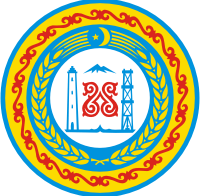 РОССИЙСКАЯ ФЕДЕРАЦИЯЧЕЧЕНСКАЯ РЕСПУБЛИКАСОВЕТ ДЕПУТАТОВ КУРЧАЛОЕВСКОГО МУНИЦИПАЛЬНОГО РАЙОНАРЕШЕНИЕ от 09 ноября 2015г.              с. Курчалой                          № 179/45-2Об утверждении Положения о символике Курчалоевского муниципального района	В соответствии со статьей 9 Федерального закона от 06.10.2003 №131 – ФЗ «Об общих принципах организации местного самоуправления в Российской Федерации», Устава Курчалоевского муниципального района Чеченской Республики, Совет депутатов Курчалоевского муниципального района  РЕШИЛ:Утвердить «Положение о символике Курчалоевского муниципального района». (Приложение)Опубликовать настоящее решение в районной газете «Машар» и разместить на официальном сайте администрации Курчалоевского муниципального района.Настоящее решение вступает в силу со дня его официального опубликования (обнародования)Глава Курчалоевскогомуниципального района                                                                        А.Ш.ВитиговПриложение                                                   к решению Совета                                 депутатов Курчалоевского                               муниципального района                                                       от « 09 »  ноября 2015 г. №179/45-2Положение о символике Курчалоевского муниципального районаСтатья 1. Общие положения.Настоящее Положение разработано в соответствии со статьей 9 ФЗ от 06.10.2003 г. №131- ФЗ «Об общих принципах организации местного самоуправления в Российской Федерации» статьей 4 Устава Курчалоевского муниципального района и направлено на упорядочение официального использования символов Курчалоевского муниципального района, а также на воспитание патриотизма жителей Курчалоевского муниципального района, чувства гордости его историческими традициями и символами.Официальный символ Курчалоевского муниципального района утверждается Советом депутатов Курчалоевского муниципального района и подлежит государственной регистрации в порядке, установленном Федеральным законодательством.Статья 2. Символика Курчалоевского муниципального района.Символику Курчалоевского муниципального района (символы) составляют:1.Официальные символы Курчалоевского муниципального района:1) герб Курчалоевского муниципального района;2) флаг Курчалоевского муниципального района;3) гимн Курчалоевского муниципального района;Описание и порядок использования официальных символов и иной символики Курчалоевского муниципального района устанавливаются Советом депутатов Курчалоевского муниципального района.Герб и флаг Курчалоевского муниципального района проходят установленную Федеральным законодательством процедуры регистрации официальных символов.2. Знаки отличия Курчалоевского муниципального района:награды Курчалоевского муниципального района;должностные знаки главы Курчалоевского муниципального района и председателя Совета депутатов Курчалоевского муниципального района;Почетная грамота Курчалоевского муниципального района;знаки (почетные грамоты, грамоты, благодарности, дипломы, свидетельства, благодарственные письма Совета депутатов, главы Курчалоевского муниципального района, администрации  Курчалоевского муниципального района). 3. Знаки различия Курчалоевского муниципального района:нагрудный знак депутата Совета депутатов Курчалоевского муниципального района;должностной знак (нагрудный) главы Курчалоевского муниципального района.Должностные знаки главы Курчалоевского муниципального района и председателя Совета депутатов Курчалоевского муниципального района, знаки отличия (знаки, почетные грамоты, грамоты, дипломы, благодарственные письма Совета депутатов, главы Курчалоевского муниципального района, администрации Курчалоевского муниципального района) устанавливаются соответствующими органами местного самоуправления Курчалоевского муниципального района. Положения об этих знаках отличия утверждаются правовыми актами органов местного самоуправления, учредившими их.Почетная грамота Курчалоевского муниципального района является совместной грамотой Совета депутатов и администрации Курчалоевского муниципального района и утверждается Советом депутатов Курчалоевского муниципального района.Нагрудный знак депутата Совета депутатов Курчалоевского муниципального района утверждается Советом депутатов Курчалоевского муниципального района.Органы  администрации с правом юридического лица вправе учреждать свои знаки отличия, не являющиеся наградами.Статья 3. Регистрация символики Курчалоевского муниципального района.1. Государственной регистрацией символики Курчалоевского муниципального района являются ее внесение в Государственный геральдический регистр Российской Федерации.Внесению в Государственный геральдический регистр Российской Федерации подлежит следующая символика Курчалоевского муниципального района:герб Курчалоевского муниципального района;флаг Курчалоевского муниципального района.2. Обязательному внесению в Геральдический регистр Чеченской Республики подлежит следующая символика Курчалоевского муниципального района:герб Курчалоевского муниципального района;флаг Курчалоевского муниципального района;гимн Курчалоевского муниципального района;награды Курчалоевского муниципального района;знаки отличия Курчалоевского муниципального района;знаки различия Курчалоевского муниципального района;3. Символика Курчалоевского муниципального района должна иметь свидетельство установленного образца о внесении в Геральдический регистр Чеченской республики.Статья 4. Воспроизведение и официальное использование  герба Курчалоевского муниципального района.Герб  Курчалоевского муниципального района помещается:1) на фасаде здания администрации Курчалоевского муниципального района;2) на информационных надписях и обозначениях на зданиях, в которых размещаются органы местного самоуправления Курчалоевского муниципального района, представительства Курчалоевского муниципального района за его пределами;3) в залах заседания органов местного самоуправления Курчалоевского муниципального района;4) в рабочих кабинетах руководителей органов местного самоуправления Курчалоевского муниципального района;5) на знаках, обозначающих границу Курчалоевского муниципального района, на магистральных дорогах при въезде на территорию Курчалоевского муниципального района и выезде из нее.Изображение герба Курчалоевского муниципального района в многоцветном варианте может помещаться на бланках:1) Главы Курчалоевского муниципального района;2) Председателя Совета депутатов Курчалоевского муниципального района;3) Главы администрации Курчалоевского муниципального района;4) нормативно-правовых актов главы Курчалоевского муниципального района;5) постановлений и распоряжений Главы администрации Курчалоевского муниципального района;6) решений Совета депутатов Курчалоевского муниципального района;7) правовых актов органов администрации Курчалоевского муниципального района;8) распоряжений и постановлений председателя Совета депутатов Курчалоевского муниципального района;9) избирательной комиссии Курчалоевского муниципального района;10) комиссий Совета депутатов Курчалоевского муниципального района.Изображение герба Курчалоевского муниципального района помещается на печатях органов местного самоуправления Курчалоевского муниципального района и представительств Курчалоевского муниципального района.Изображение герба Курчалоевского муниципального района может помещаться на печатях муниципальных учреждений, муниципальных унитарных предприятий с согласия Главы Курчалоевского муниципального района.Допускается размещение изображения герба Курчалоевского муниципального района: 1) на наградах Курчалоевского муниципального района и документах к ним;2) на официальных изданиях, предназначенных для официального опубликования нормативно-правовых актов Курчалоевского муниципального района;3) на служебных удостоверениях лиц, занимающих муниципальные должности Курчалоевского муниципального района и должности муниципальной службы, удостоверениях депутатов Совета депутатов Курчалоевского муниципального района и их помощников;4) на нагрудных знаках депутатов Совета депутатов Курчалоевского муниципального района, на нагрудных знаках, выдаваемых при присвоении почетных званий Курчалоевского муниципального района;5) на форме спортивных и отдельных спортсменов, представляющих Курчалоевский муниципальный район;6) на визитных карточках лиц, замещающих муниципальные должности Курчалоевского муниципального района и муниципальные должности муниципальной службы, депутатов Совета депутатов Курчалоевского муниципального района и их помощников, а также руководителей муниципальных учреждений и унитарных предприятий.При размещении изображения герба Курчалоевского муниципального района должны соблюдаться правила, установленные Положением о гербе Курчалоевского муниципального района.Порядок изготовления, использования, хранения и уничтожения бланков, печатей и иных носителей изображения герба Курчалоевского муниципального района устанавливается Главой Курчалоевского муниципального района.Статья 3. Изготовление символики Курчалоевского муниципального района.Изготовление символики Курчалоевского муниципального района производится в соответствии с законодательством,  регулирующим отношения, связанные с размещением заказов на поставки товаров, выполнение работ, оказание услуг для государственных или муниципальных нужд.Статья 4. Контроль и ответственность за нарушение настоящего Положения.Символика Курчалоевского муниципального района неприкосновенна и охраняется законодательством Чеченской Республики.Контроль за использованием символики Курчалоевского муниципального района осуществляет орган, Уполномоченный Главой Курчалоевского муниципального района.Лица, виновные в надругательстве над символикой Курчалоевского муниципального района, либо в ненадлежащем её воспроизведении, либо использовании, несут ответственность в соответствии с законодательством Чеченской Республики.Статья 5. Заключительные положения.Настоящее Положение вступает в силу со дня его официального опубликования.